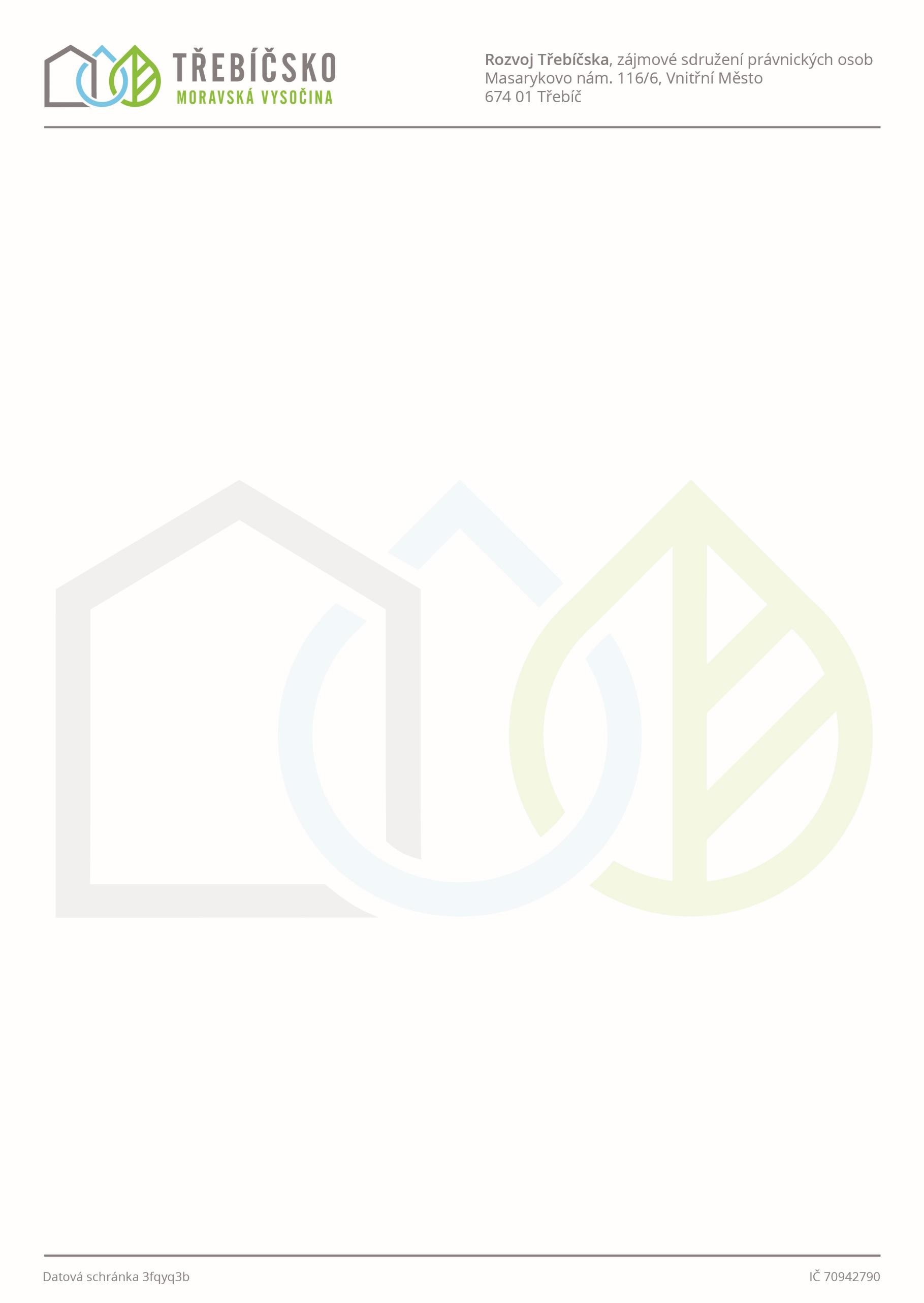 FOTOSOUTĚŽDestinační kancelář Třebíčsko-moravská Vysočina vyhlašuje fotografickou soutěž. Tématem je „Podzim na Třebíčsku“. Jedná se o volné téma – záběry mohou obsahovat památky, přírodní zajímavosti nebo fotografie z akcí. Soutěže se mohou zúčastnit jak profesionální, tak amatérští fotografové.1. Soutěž probíhá od 1. 10. 2021 do 30. 11. 2021.Soutěžní   příspěvky   zasílejte   nejpozději   do    30.    11.    2021   elektronicky v minimálním formátu A3 a rozlišení 300 DPI na adresu destinacetrebicsko@gmail.com s předmětem zprávy Fotosoutěž. Při větší velikosti fotografie je třeba zaslat přes datové úložiště. Jeden autor může poslat maximálně tři fotografie.Zaslané fotografie nesmí být starší než dva roky a musí být označeny názvemwww.trebicsko-moravskavysocina.cz, výstavní síň) a zpracováním osobníchúdajů (jméno, adresa, e-mail, telefon). Uvedené údaje budou správcem (Rozvoj Třebíčska) použity výhradně pro tento účel. Souhlas lze kdykoliv odvolat; odvolání souhlasu nemá zpětné účinky a nedopadá na zpracování, které již proběhlo.Hodnotící komise vybere tři nejzdařilejší snímky, které budou oceněny. Vybrané snímky budou vystaveny a v případě příznivé epidemiologické situace proběhne také vernisáž spojená se slavnostním předáním cen  vítězům.Místo: Pobyt pro dva v Penzionu GraselMísto: Poukaz na nákup regionálních produktů z Farmy ŠkodoviMísto: Balíček čokolád z Čokoládovny Lana